Сумська міська радаVІIІ СКЛИКАННЯ VI СЕСІЯРІШЕННЯвід 12 травня 2021 року № 1025-МРм. СумиРозглянувши звернення громадян, надані документи, відповідно до статей 12, 40, 79-1, 116, 122, 123 Земельного кодексу України, статей 26, 57 Закону України «Про землеустрій», протоколу засідання постійної комісії з питань архітектури, містобудування, регулювання земельних відносин, природокористування та екології Сумської міської ради від 26.01.2021 № 6, керуючись пунктом 34 частини першої статті 26 Закону України «Про місцеве самоврядування в Україні», Сумська міська рада ВИРІШИЛА:Відмовити громадянам, які мають на меті оформити право користування під гаражами (згідно додатку), у наданні дозволу на розроблення технічної документації із землеустрою щодо поділу та об’єднання земельної                         ділянки за адресою: м. Суми, пров. Громадянський, 2, кадастровий номер 5910136300:12:001:0059, площею 0,6404 га, категорія та цільове                    призначення земельної ділянки: землі житлової та громадської забудови для будівництва та обслуговування будівель закладів охорони здоров'я та соціальної допомоги з таких підстав:невідповідністю місця розташування земельної ділянки частині п’ятій статті 116 Земельного кодексу України, у зв’язку з її перебуванням в оренді Товариства з обмеженою відповідальністю «Сумський обласний центр служби крові»;невідповідністю поданих клопотань частині першій статті 26 Закону України «Про землеустрій», відповідно до якої замовниками документації із землеустрою можуть бути органи державної влади, органи місцевого самоврядування, землевласники і землекористувачі;невідповідністю поданих клопотань частині шостій статті 79-1 Земельного кодексу України (з метою формування земельної ділянки як об'єкта цивільних прав необхідною умовою є зміна цільового призначення частини земельної ділянки з кадастровим номером 5910136300:12:001:0059 з «для будівництва та обслуговування будівель закладів охорони здоров'я та соціальної допомоги» на «для будівництва індивідуальних гаражів»).Сумський міський голова                                                                     О.М. ЛисенкоВиконавець: Михайлик Т.О.СПИСОКгромадян, яким відмовляється наданні дозволу на розроблення технічної документації із землеустрою щодо поділу та об’єднання земельної ділянкиСумський міський голова                                                                                                                                                     О.М. ЛисенкоВиконавець: Михайлик Т.О.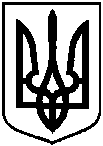 Про відмову громадянам у наданні дозволу на розроблення технічної документації із землеустрою щодо поділу та об’єднання земельної ділянки розташованої за адресою:                             м. Суми, пров. Громадянський, 2, кадастровий номер 5910136300:12:001:0059, площею  0,6404 гаДодаток  до рішення Сумської міської ради                  «Про відмову громадянам у наданні дозволу на розроблення технічної документації із землеустрою  щодо поділу та об’єднання земельної ділянки розташованої за адресою:                             м. Суми, пров. Громадянський, 2, кадастровий номер 5910136300:12:001:0059, площею  0,6404 га»від 12 травня 2021 року № 1025-МР№з/пПрізвище, ім’я, по батькові, реєстраційний номер облікової картки платника податківАдреса земельної ділянки,кадастровий номерПлоща земельної ділянки,га12341.Швагер Олександр Миколайовичпров. Громадянський, 2, кадастровий номер 5910136300:12:001:00590,64042.Гречишкін Вячеслав Семеновичпров. Громадянський, 2, кадастровий номер 5910136300:12:001:00590,64043.Любчак Владислав Вікторовичпров. Громадянський, 2, кадастровий номер 5910136300:12:001:00590,64044.Любчак Віктор Панасовичпров. Громадянський, 2, кадастровий номер 5910136300:12:001:00590,64045.Мартинов Максим Вікторовичпров. Громадянський, 2, кадастровий номер 5910136300:12:001:00590,64046.Ракітін Тимофій Вячеславовичпров. Громадянський, 2, кадастровий номер 5910136300:12:001:00590,6404